                   30 ноября 2016 г. в администрации Богучарского муниципального района состоялся День дублера, где молодые юноши и девушки замещали должности муниципальных и государственных служащих.                    Должность председателя Территориальной избирательной комиссии Богучарского района замещали учащиеся 10 классов: МКОУ «Богучарская СОШ № 2» – Назаренко Екатерина  МКОУ «Лебединская СОШ» – Константинова Вероника.                    Председатель ТИК Богучарского района Заикин Сергей Иванович  ознакомил дублеров с должностными обязанностями председателя комиссии, порядком формирования территориальных комиссий, сроком полномочий. Рассказал, чем занимается Территориальная избирательная комиссия в период подготовки и проведения выборов, какие проводит мероприятия с молодыми и будущими избирателями по повышению правовой культуры.                     Ознакомил дублеров с работой системного администратора и бухгалтера Территориальной избирательной комиссии. Ответил на интересующие вопросы школьников. В заключение Дня дублера девушкам был подарен «Избирательный кодекс Воронежской области», чтобы ребята в клубах молодых и будущих избирателей готовились к новым Олимпиадам по избирательному законодательству.                      Ребята выразили желание в дальнейшем поработать в участковых и в Территориальной избирательной комиссиях. 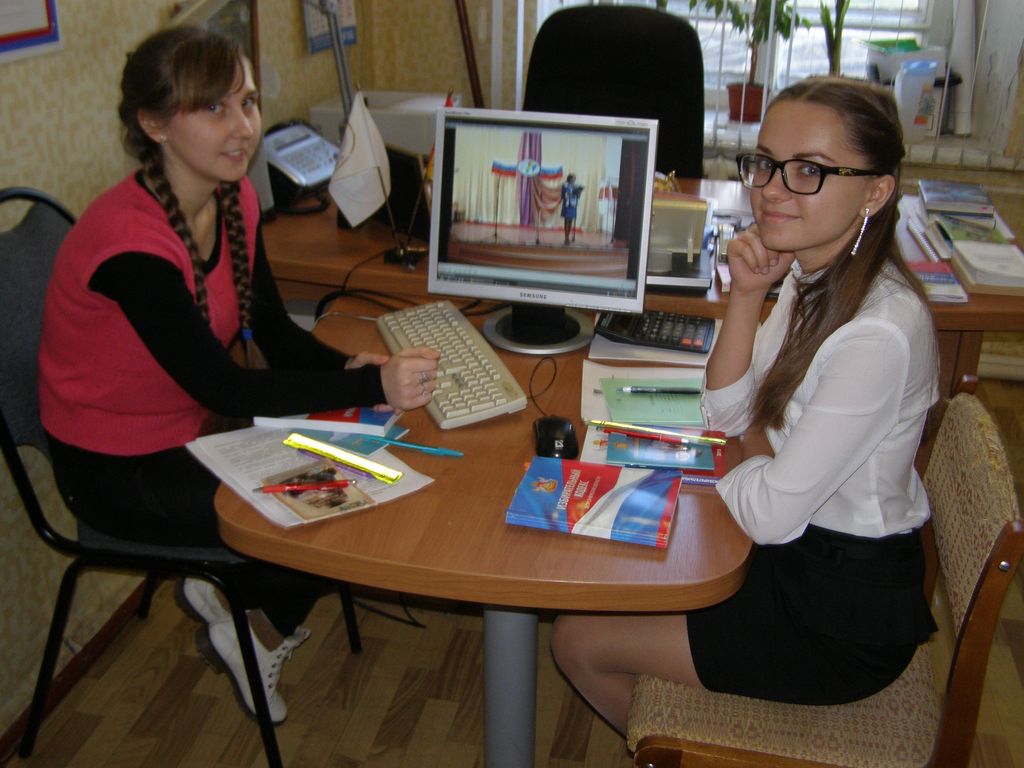 